Måned:  December Alle ønskes en rigtigt god jul og godt nytårUGE: 48MandagTirsdag  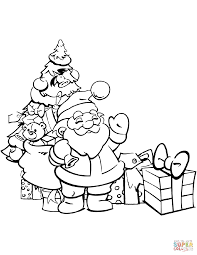 Onsdag   Torsdag   1KreaFredag     2Adventshygge UGE: 49Mandag  5KælderTirsdag   6Turdag Onsdag   7Maddag Torsdag  8Vi laver havregrynskuglerFredag   9AdventshyggeUGE: 50Mandag  12KælderTirsdag   13Turdag Onsdag   14Vi  laver juledekorationTorsdag  15KreaFredag    16Adventshygge ( Julefest Lucia optog 14-16) UGE:  51Mandag  19KælderTirsdag   20Turdag Onsdag   21Kirke i dag, vi spiser rinsengrødTorsdag  22julehyggeFredag    23AdventshyggeUGE: 52Mandag  222. juledagTirsdag   27Nød åben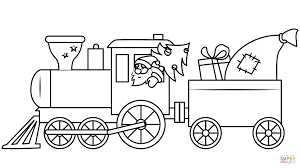 Onsdag   28Nød åbenTorsdag  29Nød åbenFredag    30Nød åben